WEEKLY WELL ACTIVITY REPORT02 September 2019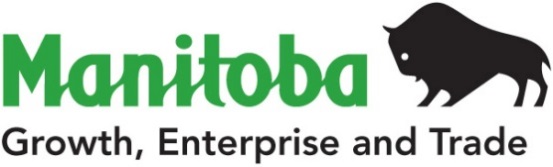 Petroleum Branch360-1395 Ellice Ave, Winnipeg, MB   R3G 3P2T 204-945-6577  F 204-945-0586www.manitoba.caPetroleum Branch360-1395 Ellice Ave, Winnipeg, MB   R3G 3P2T 204-945-6577  F 204-945-0586www.manitoba.caPetroleum Branch360-1395 Ellice Ave, Winnipeg, MB   R3G 3P2T 204-945-6577  F 204-945-0586www.manitoba.caPetroleum Branch360-1395 Ellice Ave, Winnipeg, MB   R3G 3P2T 204-945-6577  F 204-945-0586www.manitoba.caPetroleum Branch360-1395 Ellice Ave, Winnipeg, MB   R3G 3P2T 204-945-6577  F 204-945-0586www.manitoba.caPetroleum Branch360-1395 Ellice Ave, Winnipeg, MB   R3G 3P2T 204-945-6577  F 204-945-0586www.manitoba.caPetroleum Branch360-1395 Ellice Ave, Winnipeg, MB   R3G 3P2T 204-945-6577  F 204-945-0586www.manitoba.caPetroleum Branch360-1395 Ellice Ave, Winnipeg, MB   R3G 3P2T 204-945-6577  F 204-945-0586www.manitoba.caWEEKLY WELL ACTIVITY REPORTWEEKLY WELL ACTIVITY REPORTWEEKLY WELL ACTIVITY REPORTWEEKLY WELL ACTIVITY REPORTWEEKLY WELL ACTIVITY REPORTWEEKLY WELL ACTIVITY REPORTWEEKLY WELL ACTIVITY REPORTWEEKLY WELL ACTIVITY REPORT PETROLEUM INDUSTRY ACTIVITY REPORT PETROLEUM INDUSTRY ACTIVITY REPORT PETROLEUM INDUSTRY ACTIVITY REPORT PETROLEUM INDUSTRY ACTIVITY REPORT PETROLEUM INDUSTRY ACTIVITY REPORT PETROLEUM INDUSTRY ACTIVITY REPORT PETROLEUM INDUSTRY ACTIVITY REPORT PETROLEUM INDUSTRY ACTIVITY REPORT          (January 1/19 – September 2/19)          (January 1/19 – September 2/19)          (January 1/19 – September 2/19)          (January 1/19 – September 2/19)          (January 1/19 – September 2/19)          (January 1/19 – September 2/19)          (January 1/19 – September 2/19)          (January 1/19 – September 2/19)DRILLING ACTIVITYTo September 2/19To September 3/18To September 3/18To September 3/182018 TotalDrilling Licences Issued156175175175290Licences Cancelled1666613Vertical Wells Drilled788813Horizontal Wells Drilled127160160160263Stratigraphic Test Holes Drilled00000Wells Drilled - Total134168168168276No. of Metres Drilled293 046350 822350 822350 822586 264Wells Re-entered00000Wells Being Drilled22220No. of Active Rigs36668Wells Licenced but Not Spudded7873737374Wells Completed as Potential Oil Wells131165165165271Wells Abandoned Dry11113Wells Drilled but Not Completed00000Other Completions22222New Wells on Production2242424133GEOPHYSICAL ACTIVITYGeophysical Programs Licenced21113Licences Cancelled01111Kilometers Licenced 17447474782Kilometers Run205565565566382019201820182018OIL PRICES (Average)$/m3    ($/bbl)$/m3    ($/bbl)$/m3    ($/bbl)$/m3    ($/bbl)Month of June                411.45 (65.38)                     500.06 (79.46)                     500.06 (79.46)                     500.06 (79.46)Month of July                431.21 (68.52)                     545.44 (86.67)                     545.44 (86.67)                     545.44 (86.67)OIL PRODUCTION (M3)2018201720172017Month of August189 804.4193 117.8193 117.8193 117.8Lic. No.: 555Virden Roselea Unit No. 1 WIW 7-25-10-26 (WPM)UWI: 100.07-25-010-26W1.00UWI: 100.07-25-010-26W1.02 AddedPlease note UWI added for Deepening:UWI: 100.07-25-010-26W1.02  UWI: 100.07-25-010-26W1.02  Deepening Commenced: 24-Aug-2019Finished Deepening: 26-Aug-2019Original Total Depth: 592.84 mNew Total Depth: 626.00 mStatus: Completing (COMP)Completing: 26-Aug-2019Lic. No.: 3065Tundra Waskada SWD 7-8-2-25 (WPM)UWI: 100.07-08-002-25W1.00 (ABD WIW)UWI: 100.07-08-002-25W1.02Status: Abandoned Salt Water Disposal (ABD SWD)Abandoned Salt Water Disposal: 29-Aug-2019Lic. No.: 4931Goodlands Unit No. 1 WIW 9-10-1-24 (WPM)UWI: 100.09-10-001-24W1.00Status: Abandoned Water Injection Well (ABD WIW)Abandoned Water Injection Well: 29-Aug-2019Lic. No.: 7135Tundra Daly Prov. HZNTL 12-6-10-27 (WPM)UWI: 102.12-06-010-27W1.00 Status: Abandoned Producer (ABD P)Abandoned Producer: 27-Aug-2019Lic. No.: 7228Tundra Waskada HZNTL 14-1-2-25 (WPM)UWI: 100.14-01-002-25W1.00 Status: Abandoned Producer (ABD P)Abandoned Producer: 30-Aug-2019Lic. No.: 8642Birdtail Unit No. 4 Prov. HZNTL 2-6-17-27 (WPM)UWI: 100.02-06-017-27W1.00 – Leg #1UWI: 100.02-06-017-27W1.02 – Leg #2UWI: 100.02-06-017-27W1.03 – Leg #3 Added Please note UWI added for Recompletion:UWI: 100.02-06-017-27W1.03 – Leg #3 UWI: 100.02-06-017-27W1.03 – Leg #3 Status: Drilling AheadDrilling Ahead: 02-Sep-2019Lic. No.: 8835Tundra Daly Sinclair HZNTL 9-31-8-27 (WPM)UWI: 100.09-31-008-27W1.00 Status: Abandoned Producer (ABD P)Abandoned Producer: 28-Aug-2019Lic. No.: 11152North Pierson Unit No. 1 HZNTL 12-15-3-28 (WPM)UWI: 100.12-15-003-28W1.00 Spud Date: 28-Aug-2019K.B. Elevation: 470.27 mSurface Casing: 244.50 mm @ 135.00 m with 7.5 tIntermediate Casing: 177.80 mm @ 1088.00 m with 20.5 tFinished Drilling: 01-Sep-2019Total Depth: 2589.00 mRig Released: 02-Sep-2019Status: Waiting On Service Rig (WOSR)Waiting On Service Rig: 02-Sep-2019Lic. No.: 11191Tundra Birdtail HZNTL A16-9-16-27 (WPM)UWI: 103.16-09-016-27W1.00 – Leg #1UWI: 103.16-09-016-27W1.00 – Leg #2UWI: 103.16-09-016-27W1.00 – Leg #2Finished Drilling: 27-Aug-2019Total Depth: 1986.00 mUWI: 103.16-09-016-27W1.00 – Leg #1UWI: 103.16-09-016-27W1.00 – Leg #2Rig Released: 28-Aug-2019Status: Waiting On Service Rig (WOSR)Waiting On Service Rig: 28-Aug-2019Lic. No.: 11198Birdtail Unit No. 3 HZNTL 2-25-16-28 (WPM)UWI: 100.02-25-016-28W1.00 Spud Date: 28-Aug-2019K.B. Elevation: 480.68 mSurface Casing: 244.50 mm @ 144.00 m with 8.0 tIntermediate Casing: 177.80 mm @ 647.00 m with 11.0 tFinished Drilling: 30-Aug-2019Total Depth: 1847.00 mRig Released: 30-Aug-2019Status: Waiting On Service Rig (WOSR)Waiting On Service Rig: 30-Aug-2019Lic. No.: 11199Tundra et al Daly Sinclair HZNTL A5-31-9-29 (WPM)UWI: 102.05-31-009-29W1.00Status: Completing (COMP)Completing: 29-Aug-2019Lic. No.: 11229Daly Unit No. 3 HZNTL 13-12-10-28 (WPM)UWI: 102.13-12-010-28W1.00 Status: Completing (COMP)Completing: 27-Aug-2019Lic. No.: 11230Daly Unit No. 3 HZNTL A13-12-10-28 (WPM)UWI: 103.13-12-010-28W1.00 Status: Completing (COMP)Completing: 29-Aug-2019Lic. No.: 11239Tundra Pierson Prov. HZNTL A4-11-3-29 (WPM)UWI: 103.04-11-003-29W1.00 Please note revision to Report dated 22-May-2019:Drilling Contractor: Ensign Drilling Inc. – Rig #9Status: Moving In Rotary Tools (MIRT)Moving In Rotary Tools: 02-Sep-2019Lic. No.: 11275Daly Unit No. 1 Prov. HZNTL 15-4-10-28 (WPM)UWI: 103.15-04-010-28W1.00 Spud Date: 30-Aug-2019K.B. Elevation: 516.56 mSurface Casing: 244.50 mm @ 278.00 m with 13.0 tStatus: Drilling Ahead (DR)Drilling Ahead: 02-Sep-2019Lic. No.: 11276Daly Unit No. 1 Prov. HZNTL A15-4-10-28 (WPM)UWI: 104.15-04-010-28W1.00 Surface Casing: 244.50 mm @ 278.00 m with 13.0 tFinished Drilling: 29-Aug-2019Total Depth: 1846.00 mIntermediate Casing: 139.70 mm @ 1846.00 m with 32.0 tRig Released: 30-Aug-2019Status: Waiting On Service Rig (WOSR)Waiting On Service Rig: 30-Aug-2019Lic. No.: 11282North Virden Scallion Unit No. 3 Prov. HZNTL A3-29-11-26 (WPM)UWI: 103.03-29-011-26W1.00 Status: Completing (COMP)Completing: 28-Aug-2019Lic. No.: 11288Tundra Pierson Prov. HZNTL 9-16-3-29 (WPM)UWI: 102.09-16-003-29W1.00 - Leg #1UWI: 102.08-16-003-29W1.02 - Leg #2UWI: 102.09-16-003-29W1.03 - Leg #3Rig Released: 27-Aug-2019Status: Waiting On Service Rig (WOSR)Waiting On Service Rig: 27-Aug-2019Lic. No.: 11327Corex Virden Prov. HZNTL 7-6-10-25 (WPM)UWI:100.07-06-010-25W1.00 – Leg #1UWI:100.07-06-010-25W1.02 – Leg #2Licence Issued: 29-Aug-2019Licensee: Corex Resources LtdMineral Rights: Corex Resources LtdContractor: Ensign Drilling Inc. - Rig# 14Surface Location: 7A-7-10-25Co-ords: 590.00 m N of S of Sec 7         572.48 m W of E of Sec 7Grd Elev: 435.79 mProj. TD: 2195.35 m (Mississippian)Field: VirdenClassification: Non Confidential DevelopmentStatus: Location(LOC)Lic. No.: 11328Corex Virden HZNTL 1-13-11-26 (WPM)UWI:100.01-13-011-26W1.00Licence Issued: 30-Aug-2019Licensee: Corex Resources LtdMineral Rights: Corex Resources LtdContractor: Ensign Drilling Inc. - Rig# 14Surface Location: 16C-13-11-26Co-ords: 60.00 m S of N of Sec 13         380.00 m W of E of Sec 13Grd Elev: 449.04 mProj. TD: 1978.49 m (Mississippian)Field: VirdenClassification: Non Confidential DevelopmentStatus: Location(LOC)Lic. No.: 11329Daly Unit No. 12 Prov. HZNTL A9-29-9-28 (WPM)UWI:104.09-29-009-28W1.00Licence Issued: 30-Aug-2019Licensee: Tundra Oil & Gas LimitedMineral Rights: Tundra Oil & Gas LimitedContractor: Ensign Drilling Inc. - Rig# 10Surface Location: 10C-28-9-28Co-ords: 407.49 m S of N of Sec 28         745.21 m W of E of Sec 28Grd Elev: 504.22 mProj. TD: 1883.50 m (Mississippian)Field: Daly SinclairClassification: Non Confidential DevelopmentStatus: Location(LOC)Lic. No.: 11330Corex Daly Sinclair HZNTL B4-5-10-28 (WPM)UWI:104.04-05-010-28W1.00Licence Issued: 02-Sep-2019Licensee: Corex Resources LtdMineral Rights: Corex Resources LtdContractor: Ensign Drilling Inc. - Rig# 14Surface Location: 5A-4-10-28Co-ords: 508.58 m N of S of Sec 4         327.04 m E of W of Sec 4Grd Elev: 509.10 mProj. TD: 2525.66 m (Mississippian)Field: Daly SinclairClassification: Non Confidential DevelopmentStatus: Location(LOC)